Wykaz Szkół Ponadgimnazjalnych/Ponadpodstawowychpółnocnej części województwa lubuskiego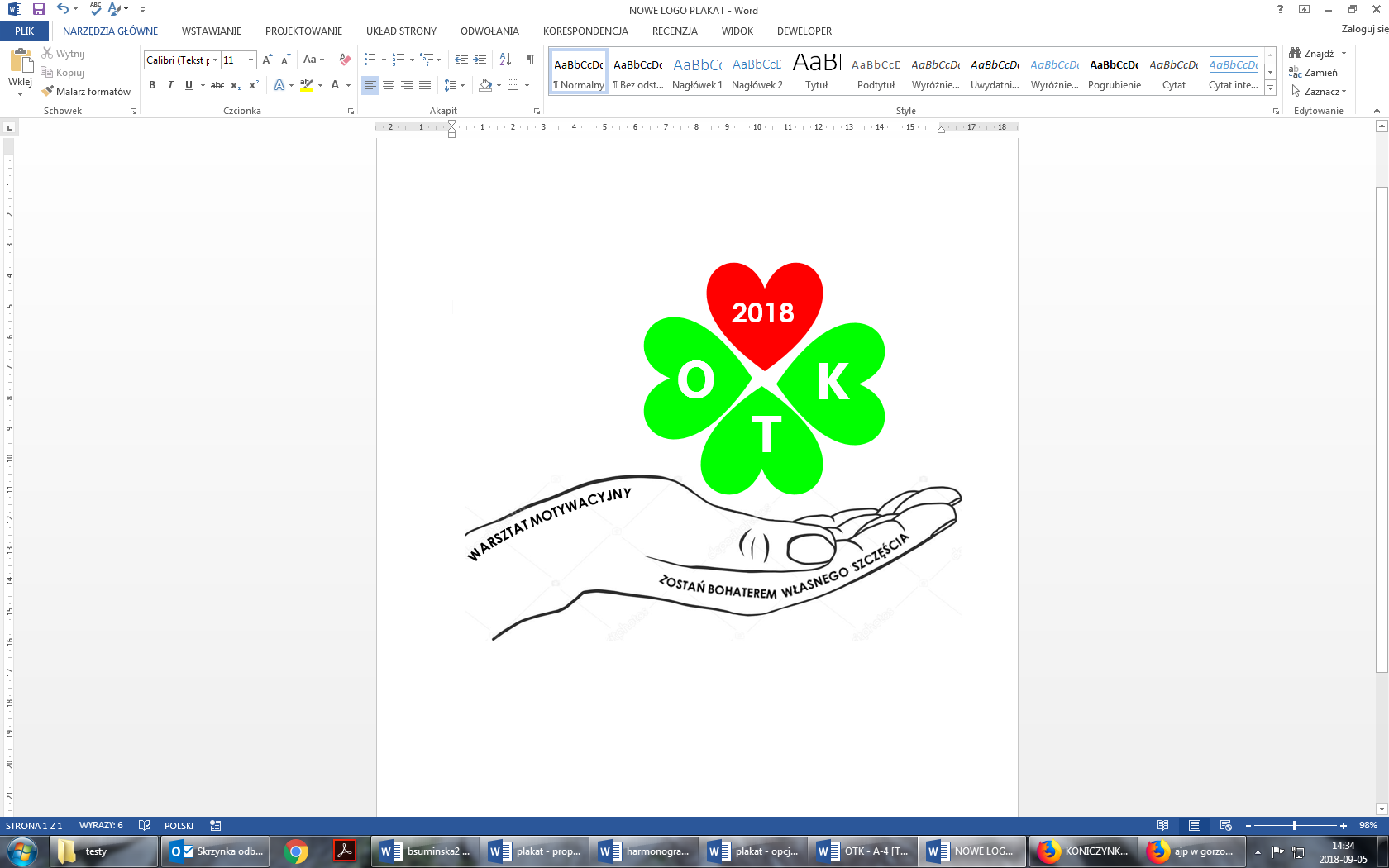 Autorzy: Interwizja Poradnictwa Zawodowego północnej części województwa lubuskiegoPowiat: m. Gorzów Wlkp.Typ szkoły: Szkoła Branżowa I stopniaTyp szkoły: TechnikumTyp szkoły: Liceum Ogólnokształcące
Powiat: gorzowskiTyp szkoły: Szkoła Branżowa I stopniaTyp szkoły: TechnikumTyp szkoły: Liceum OgólnokształcącePowiat: sulęcińskiTyp szkoły: Szkoła Branżowa I stopniaTyp szkoły: TechnikumTyp szkoły: Liceum OgólnokształcącePowiat: słubickiTyp szkoły: Szkoła Branżowa I stopniaTyp szkoły: TechnikumTyp szkoły: Liceum OgólnokształcącePowiat: międzyrzeckiTyp szkoły: szkoła Branżowa stopnia ITyp szkoły: Liceum OgólnokształcąceTyp szkoły: TechnikumPowiat: strzelecko – drezdeneckiTyp szkoły: Branżowa Szkoła I StopniaTyp szkoły: TechnikumTyp szkoły: Liceum OgólnokształcąceLp.Nazwa szkołyAdres /tel. /e-mailKierunek/zawód1.Zespół Szkół Budowlanych 
i Samochodowych
im. Mikołaja KopernikaSzkoła Branżowa I stopnia nr 1ul. Okrzei 4266-400 Gorzów Wlkp.tel. (95) 720 17 33 www.zsbgorzow.plmechanik pojazdów samochodowychmurarz-tynkarzmonter zabudowy i robót wykończeniowych w budownictwiestolarzcieślabetoniarz-zbrojarzelektromechanik pojazdów samochodowychkierowca mechanikmonter izolacji budowlanychmechanik motocyklowymonter stolarki budowlanej2.Zespół Szkół Gastronomicznych 
im. Febronii Gajewskiej-KaramaćSzkoła Branżowa I stopnia nr 3ul. Okólna 3566-400 Gorzów Wlkp.tel. (95) 722 52 42 www.gastronomik.gorzow.plkucharz cukiernik3.Zespół Szkół Odzieżowych
 im. Krzysztofa KieślowskiegoSzkoła Branżowa I stopniaul. Śląska 64c66-400 Gorzów Wlkp.tel. (95) 728 08 92 www.zsoif.gorzow.plsprzedawcakrawiecfryzjerwielozawodowa4.Zespół Szkół Mechanicznych 
im. Zesłańców Sybiru
Szkoła Branżowa I stopnia nr 5ul. Dąbrowskiego 3266-400 Gorzów Wlkp.tel. (95) 722 75 27 www.zsm.edu.gorzow.plmechanik pojazdów samochodowychmechanik-monter maszyn i urządzeń z możliwością uzyskania uprawnień spawaczamagazynier - logistyk5. Zespół Szkół ElektrycznychSzkoła Branżowa I stopnia nr 7ul. Dąbrowskiego 3366-400 Gorzów Wlkp.tel. (95) 722 36 39 www.elektryk.gorzow.plelektrykmechatronikelektronikelektromechanik6.Zespół Szkół OgrodniczychSzkoła Branżowa nr 9ul. Poznańska 2366-400 Gorzów Wlkp.tel. (95) 732 95 24 www.zsogorzow.plogrodnik7.Zespół Szkół nr 1 Wojewódzki Zakład Doskonalenia Zawodowegoul. Sikorskiego 9566-400 Gorzów Wlkp.tel. (95) 722 37 47 www.zdz.gorzow.plfryzjer8.Zespół Szkół nr 14 
im. Ambasadorów Praw Człowiekaul. Mościckiego 366-400 Gorzów Wlkp.tel. (95) 783 52 81 www.zss14.edu.gorzow.plkucharzpracownik pomocniczy obsługi hotelowejLp.Nazwa szkołyAdres /tel. /e-mailKierunek/zawód1.Zespół Szkół Budowlanych 
i Samochodowych 
im. Mikołaja KopernikaTechnikum nr 1ul. Okrzei 4266-400 Gorzów Wlkp.tel. (95) 720 17 33 www.zsbgorzow.pltechnik budownictwatechnik pojazdów samochodowychtechnik geodetatechnik budowy drógtechnik robót wykończeniowych 
w budownictwietechnik technologii drewna2.Zespół Szkół Ekonomicznych 
im. Stefana StarzyńskiegoTechnikum nr 2ul. 30 Stycznia 2966-400 Gorzów Wlkp.tel. (95) 722 35 95 www.ekonomik.gorzow.pltechnik ekonomistatechnik handlowiectechnik organizacji reklamy3.Zespół Szkół Gastronomicznych 
im. Febronii Gajewskiej-KaramaćTechnikum nr 3ul. Okólna 3566-400 Gorzów Wlkp.tel. (95) 722 52 42 www.gastronomik.gorzow.pltechnik żywienia i usług gastronomicznychtechnik hotelarstwa4.Zespół Szkół Odzieżowych 
im. Krzysztofa KieślowskiegoTechnikum nr 4ul. Śląska 64c66-400 Gorzów Wlkp.tel. (95) 728 08 92 www.zsoif.gorzow.pltechnik usług fryzjerskichtechnik przemysłu modytechnik grafiki i poligrafii cyfrowejtechnik fotografii i multimediów5.Zespół Szkół Mechanicznych 
im. Zesłańców SybiruTechnikum nr 5ul. Dąbrowskiego 3266-400 Gorzów Wlkp.tel. (95) 722 75 27 www.zsm.edu.gorzow.pltechnik mechaniktechnik logistyktechnik spedytortechnik automatyktechnik urządzeń dźwigowych6.Zespół Szkół Technicznych 
i OgólnokształcącychTechnikum nr 6ul. Czereśniowa 4e66-400 Gorzów Wlkp.tel. (95) 732 03 09 www.zstio-gorzow.pltechnik ochrony środowiskatechnik informatyktechnik analitykZespół Szkół ElektrycznychTechnikum nr 7ul. Dąbrowskiego 3366-400 Gorzów Wlkp.tel. (95) 722 36 39 www.elektryk.gorzow.pltechnik elektryktechnik elektroniktechnik informatyktechnik mechatroniktechnik teleinformatyktechnik energetyktechnik urządzeń i systemów energetyki odnawialnej technik automatyk8.Zespól Szkół nr 12
im. Jana III SobieskiegoTechnikum nr 8ul. Śląska 20 66-400 Gorzów Wlkp.tel. (95) 722 85 39 www.sobieski.phg.pltechnik hotelarstwatechnik obsługi turystycznej9.Zespół Szkół OgrodniczychTechnikum nr 9ul. Poznańska 2366-400 Gorzów Wlkp.tel. (95) 732 95 24 www.zsogorzow.pltechnik weterynariitechnik architektury krajobrazutechnik ogrodniktechnik inżynierii środowiska i melioracji10.Zespół Szkół nr 1 Wojewódzki Zakład Doskonalenia Zawodowegoul. Sikorskiego 9566-400 Gorzów Wlkp.tel. (95) 722 37 47 www.zdz.gorzow.pltechnik usług fryzjerskichLp.Nazwa szkołyAdres /tel. /e-mail1.Zespół Szkół Ogólnokształcących nr 1I Liceum Ogólnokształcące im. Tadeusza Kościuszkiul. Puszkina 3166-400 Gorzów Wlkp.tel. (95) 720 48 42 www.zso1.edu.gorzow.pl2.II Liceum Ogólnokształcące im. Marii Skłodowskiej-Curieul. Przemysłowa 2266-400 Gorzów Wlkp.tel. (95) 722 84 38 www.2lo.gorzow.pl3.Zespół Szkół Ogólnokształcących nr 3III Liceum Ogólnokształcące im. Władysława Szaferaul. Warszawska 1866-400 Gorzów Wlkp.tel. (95) 720 24 00 www.zso3.edu.gorzow.plwww.3lo.gorzow.pl4.IV Liceum Ogólnokształcące im. Tadeusza Kotarbińskiegoul. Kosynierów Gdyńskich 866-400 Gorzów Wlkp.tel. (95) 720 30 60 www.4lo.gorzow.pl5.Zespół Szkół Mistrzostwa Sportowego VII Liceum Ogólnokształcące Mistrzostwa Sportowegoul. Stanisławskiego 266-400 Gorzów Wlkp.tel. (95) 722 44 04 www.szkolasportowa.pl6.Zespół Szkół Technicznych i OgólnokształcącychVI Liceum Ogólnokształcąceul. Czereśniowa 4e66-400 Gorzów Wlkp.tel. (95) 732 03 09 www.zstio-gorzow.pl7.Zespół Szkół Ogólnokształcących nr 16VIII Liceum Ogólnokształcące im. Józefa Piłsudskiegoul. Dunikowskiego 5 66-400 Gorzów Wlkp. tel. (95) 721 36 24www.zso16.edu.gorzow.plwww.lo8gorzow.info8.I Społeczne Liceum Ogólnokształcąceul. Kazimierza Wielkiego 65 A66-400 Gorzów Wlkp.tel. (95) 721 49 52 www.1slo.pl9.Katolickie Liceum Św. Tomasza z Akwinuul. Drzymały 3666-400 Gorzów Wlkp.tel. (95) 722 50 91www.swtomasz.edu.pl10.Akademickie Liceum Mistrzostwa Sportowegoul. Fryderyka Chopina 5266-400 Gorzów Wlkp.Tel. (95) 721 60 07 www.agms.ajp.edu.plLp.Nazwa szkołyAdres /tel. /e-mailKierunek/zawód1.Zespół Szkół Samorządowychul. R. Traugutta 166-460 Witnicatel. (95) 751 51 80www.zsswitnica.plwielozawodowa2.Zespół Szkół 
im. Marii Skłodowskiej-Curieul. Komisji Edukacji Narodowej 266-470 Kostrzyn nad Odrątel. (95) 727 77 00 www.liceum-kostrzyn.comślusarzwielozawodowaLp.Nazwa szkołyAdres /tel. /e-mailKierunek/zawód1.Zespół Szkół Samorządowychul. R. Traugutta 166-460 Witnicatel. (95) 751 51 80 www.zsswitnica.pltechnik informatyktechnik logistyk2.Zespół Szkół 
im. Marii Skłodowskiej-Curieul. Komisji Edukacji Narodowej 166-470 Kostrzyn nad Odrątel. (95) 727 77 00 www.liceum-kostrzyn.comtechnik ekonomistatechnik hotelarstwatechnik logistyk3.Zespół Szkół Centrum Kształcenia RolniczegoKamień Mały 8966-460 Witnicatel. (95) 751 58 26 www.zsrkm.pltechnik agrobiznesutechnik architektury krajobrazutechnik rolniktechnik weterynariitechnik żywienia i usług gastronomicznychtechnik urządzeń i systemów energii odnawialnejtechnik turystyki wiejskiejLp.Nazwa szkołyAdres /tel. /e-mail1.Zespół Szkół SamorządowychLiceum Ogólnokształcące im. Mikołaja Kopernikaul. R. Traugutta 166-460 Witnicatel. (95) 751 51 80 www.zsswitnica.pl2.Zespół Szkół im. Marii Skłodowskiej-Curieul. Komisji Edukacji Narodowej 266-470 Kostrzyn nad Odrątel. (95) 727 77 00 www.liceum-kostrzyn.comLp.Nazwa szkołyAdres /tel. /e-mailKierunek/zawód1.Zespół Szkół Licealnych
i Zawodowych 
im. Unii Europejskiejul. Witosa 49
69-200 Sulęcin
tel. (95) 755 24 75www.zsliz-sulecin.edu.plwielozawodowa (m.in. mechanik pojazdów samochodowych, monter-mechanik, , elektromechanik, blacharz, elektryk, piekarz, kucharz, cukiernik, murarz-tynkarz, stolarz, krawiec, fryzjer, sprzedawca)Lp.Nazwa szkołyAdresKierunek/zawód1.Zespół Szkół Licealnych 
i Zawodowych 
im. Unii Europejskiej ul. Witosa 49
69-200 Sulęcin
tel. (95) 755 24 75www.zsliz-sulecin.edu.pltechnik mechatroniktechnik logistyktechnik informatyktechnik hotelarstwatechnik pojazdów samochodowychtechnik żywienia i usług gastronomicznychkelnertechnik ekonomistaLp.Nazwa szkołyAdres1.I Liceum Ogólnokształcące im. Adama Mickiewicza w Sulęcinieul. E. Plater 169-200 Sulęcintel. (95) 755 21 68www.lo-sulecin.pl2.Zespół Szkół Licealnych i Zawodowych im. Unii Europejskiej II Liceum Ogólnokształcące ul. Witosa 49
69-200 Sulęcin
tel. (95) 755 24 75www.zsliz-sulecin.edu.plLp.Nazwa szkołyAdres/KontaktKierunek/zawód1.Specjalny Ośrodek 
Szkolno-WychowawczyAl. Niepodległości 1369-100 Słubicetel. (95) 758 23 02www.sosw.powiatslubicki.plkucharz2.Centrum Kształcenia Zawodowego i UstawicznegoAl. Niepodległości 2369-100 Słubicetel. (95) 758 25 71
www.ckziu.powiatslubicki.plsprzedawcaogrodnikrolnikkucharzpiekarz cukiernik pracownik  pomocniczyobsługi hotelowej3.Zespół Szkół Technicznychim. inż. Tadeusza TańskiegoAl. Niepodległości 1369-100 Słubicetel. (95) 758 25 77www.zstslubice.edu.plkucharzsprzedawcacukiernikfryzjer mechanik pojazdów samochodowychLp.Nazwa szkołyAdres/KontaktKierunek/zawód1.Centrum Kształcenia Zawodowego i UstawicznegoAl. Niepodległości 2369-100 Słubicetel. (95) 758 25 71
www.ckziu.powiatslubicki.pltechnik ekonomistatechnik architektury krajobrazutechnik żywienia i usług gastronomicznychtechnik hotelarstwa2.Zespół Szkół Technicznych 
im. inż. Tadeusza TańskiegoAl. Niepodległości 1369-100 Słubicetel. (95) 758 25 77www.zstslubice.edu.pltechnik pojazdów samochodowychtechnik informatyktechnik spedytor3.Technikum Leśne 
im. prof. Jana MiklaszewskiegoStarościn 34
69-110 Rzepintel. (95) 759 62 39www.tlrzepin.pltechnik leśnikLp.Nazwa szkołyAdres/Kontakt1.Zespół Szkół Licealnych im. Zbigniewa Herbertaul. Bohaterów Warszawy 369-100 Słubicetel. (95) 758 22 55www.loslubice.edu.pl2.Liceum Ogólnokształcące im. Stanisława Staszica 
Zespół Szkół w Rzepinieul. Wojska Polskiego 3069-110 Rzepin 
tel. (95) 759 63 48, (95) 759 63 42 www.zso.rzepin.orgLp.Nazwa szkołyAdresKierunek/zawód1.Centrum Kształcenia Zawodowego i Ustawicznegoul. Marcinkowskiego 26
66-300 Międzyrzecz
tel. (95) 742 95 75 www.ckziumiedzyrzecz.plmonter zabudowy i robót wykończeniowych 
w budownictwiemurarz-tynkarzwielozawodowa (m.in. elektryk, fryzjer, mechanik pojazdów samochodowych, monter sieci, instalacji i urządzeń sanitarnych, operator obrabiarek skrawających, piekarz, stolarz, ślusarz, wędliniarz, kucharz, sprzedawca, cukiernik, krawiec)2.Zespół Szkół nr 2ul. Główna 8
66-320 Trzcieltel. (95) 743 12 66www.trzcielpogim.
szkolnastrona.plfryzjerkucharzślusarzelektrykwielozawodowa3.Specjalny Ośrodek 
Szkolno –Wychowawczy 
im. M. Konopnickiejul. Konstytucji 3 Maja 60
66-300 Międzyrzecztel. (95) 741 24 59 www.sosw.miedzyrzecz.plkucharz ogrodnik4.Zespół Szkół Technicznych 
im. Stanisława Lemaul. Poznańska 166-440 Skwierzynatel. (95) 717 01 12 www.zstskwierzyna.plkierowca mechanikwielozawodowa (m.in. mechanik pojazdów samochodowych, elektromechanik pojazdów samochodowych, stolarz, fryzjer, piekarz, cukiernik, kucharz, sprzedawca, ślusarz, zawody budowlane)Lp.Nazwa szkołyAdres1.Liceum Ogólnokształcące im. Heliodora Świecickiegoul. Staszica 22b66-300 Międzyrzecztel. (95) 741 25 88www.lo-miedzyrzecz.pl2.Liceum Ogólnokształcące im. Ireny Sendler ul. Mickiewicza 166-440 Skwierzynatel. (95) 728 20 83 www.loskwierzyna.edupage.orgLp.Nazwa szkołyAdresKierunek/zawód1.Centrum Kształcenia Zawodowego i UstawicznegoTechnikum nr 1 im. Stanisława Staszicaul. Libelta 466-300 Międzyrzecztel. (95) 741 19 89www.ekonomikmiedzyrzecz.pltechnik ekonomistatechnik organizacji reklamytechnik handlowiec2.Centrum Kształcenia Zawodowego i Ustawicznego Technikum nr 2 im. Generała Augusta Fieldorfa „Nila”ul. Marcinkowskiego 26 66-300 Międzyrzecztel. (95) 742 95 75
www.zsb-miedzyrzecz.edu.pltechnik budownictwatechnik logistyktechnik informatyktechnik spedytor3.Zespół Szkół nr 2ul. Główna 8
66-320 Trzcieltel. (95) 743 12 66 www.trzcielpogim.
szkolnastrona.pltechnik usług fryzjerskichtechnik hotelarstwa4.Zespół Szkół Centrum Kształcenia Rolniczego 
im. Zesłańców Sybiruul. Międzyrzecka 7a 66-300 Bobowickotel. (95) 741 32 18 www.bobowicko.pltechnik rolniktechnik żywienia i usług gastronomicznychtechnik architektury krajobrazutechnik hodowca konitechnik rybactwa śródlądowegotechnik weterynarii5.Zespół Szkół Technicznych 
im. Stanisława Lemaul. Poznańska 166-440 Skwierzynatel. (95) 717 01 12 www.zstskwierzyna.plTechnik pojazdów samochodowychTechnik mechanikTechnik hotelarstwaTechnik spedytorTechnik logistykTechnik technologii drewnaTechnik handlowiecLp.Nazwa szkołyAdresKierunek/zawód1.Centrum Kształcenia Zawodowego i Ustawicznego al. Wolności 766-500 Strzelce Kraj.tel. (95) 763 11 45www.ckziustrzelce.plmechanik pojazdów samochodowychwielozawodowa 2.Specjalny Ośrodek Szkolno-Wychowawczy
im. Janusza Korczaka Specjalna Branżowa Szkoła I Stopnia nr 2ul. Kościuszki 2866-500 Strzelce Kraj.
tel. (95) 763 11 05
www.soswstrzelce.nets.plkucharz3.Zespół Szkół Ponadgimnazjalnych ul. Konopnickiej 266-530 Drezdenko
tel. (95) 762 03 55www.zsp-drezdenko.cal24.pl/wielozawodowa4.Gminny Zespół Szkółul. Gdańska 866-520 Dobiegniew
tel. (95) 761 10 91 www. spdobiegniew.edupage.orgwielozawodowa Lp.Nazwa szkołyAdresKierunek/zawód1.Centrum Kształcenia Zawodowego i Ustawicznegoal. Wolności 766-500 Strzelce Kraj.tel. (95) 763 11 45 www.ckziustrzelce.pltechnik ochrony środowiskatechnik informatyktechnik pojazdów samochodowychtechnik architektury krajobrazu2.Zespół Szkół Ponadgimnazjalnychul. Konopnickiej 266-530 Drezdenko
tel. (95) 762 03 55www.zsp-drezdenko.cal24.pltechnik hotelarstwatechnik budownictwaLp.Nazwa szkołyAdres1.Zespół Szkół Liceum Ogólnokształcące 
im. Macieja Ratajaul. Kościuszki 2966-500 Strzelce Kraj.
tel. (95) 763 11 27 www.liceumstrzelce.edupage.org
2.Zespół Szkół Ponadgimnazjalnych ul. Konopnickiej 266-530 Drezdenko
tel. (95) 762 03 55www.zsp-drezdenko.cal24.pl
3.Gminny Zespół Szkół ul. Gdańska 866-520 Dobiegniew
tel. (95) 761 10 91 www.spdobiegniew.edupage.org